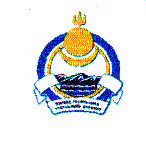 Совет депутатов муниципального образования сельское поселение «Иволгинское»Иволгинского района Республики Бурятия671050, Республика Бурятия, Иволгинский район, с. Иволгинск ул.Ленина, 23Тел. 8(30140)21671 факс 8(30140)21210                                                          РЕШЕНИЕ     от «20» сентября .                                                                        № 4                                                                          О выборах Главы муниципального образования сельское поселение «Иволгинское» из состава депутатов Совета депутатов МО СП «Иволгинское»	В соответствии Федеральным законом от 06.10.2003 N 131-ФЗ (ред. от 03.07.2016) "Об общих принципах организации местного самоуправления в Российской Федерации», Законом Республики Бурятия от 07 декабря 2004 года № 896-III «Об организации местного самоуправления в Республике Бурятия, Уставом муниципального образования сельское поселение «Иволгинское», Регламентом Совета депутатов муниципального образования сельское поселение «Иволгинское» и на основании протокола о результатах выбора Главы Совет депутатов муниципального образования сельское поселение «Иволгинское»РЕШАЕТ:Признать избранным Главой муниципального образования сельское поселение «Иволгинское» Мункуева Александра Цыренжаповича. Глава сельского поселения возглавляет Администрацию сельского поселения и исполняет полномочия председателя Совета депутатов муниципального образования сельское поселение «Иволгинское».Вновь избранный Глава поселения вступает в должность не позднее, чем обнародования решения Совета депутатов об избрании Главы поселения.Настоящее решение вступает в силу со дня его обнародования на стендах учреждений и организаций сельского поселения и размещения на официальном сайте МО СП «Иволгинское».           Председатель заседания сессииСовета депутатов МО СП «Иволгинское»                                   Б.Б.Буянтуев